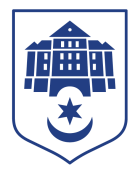 ТЕРНОПІЛЬСЬКА МІСЬКА РАДАПОСТІЙНА КОМІСІЯз гуманітарних питаньПротокол засідання комісії від 15.12.2021 №12Всього членів комісії:	(4) Володимир Місько, Любов Вовк, Ружена Волянська, Христина Феціца Присутні члени комісії:	(4) Володимир Місько, Любов Вовк, Ружена Волянська, Христина ФеціцаКворум є. Засідання комісії правочинне.На засідання комісії запрошені:Віталіна Атенчук - заступник начальника фінансового управління;Христина Білінська – начальник управління сім’ї, молодіжної політики та захисту дітей;Наталія Вихрущ – головний спеціаліст організаційного відділу ради управління організаційно-виконавчої роботи;Головуючий – голова комісії Володимир МіськоДепутати міської ради Володимир Місько, Любов Вовк, Ружена Волянська, Христина Феціца, представники виконавчих органів ради Віталіна Атенчук, Христина Білінська та Наталія Вихрущ брали участь в засіданні постійної комісії за допомогою електронних месенджерів, які не заборонені до використання в Україні.ВИСТУПИВ: голова комісії Володимир Місько, який запропонував сформувати порядок денний наступними питаннями:- Про  внесення  змін  до  рішення  міської ради  від 24.02.2017 року №7/14/19 «Про взаємовідносини з територіальними громадами (іншими органами місцевого самоврядування) у сфері надання послуг»;- Про  внесення змін до Статуту комунального підприємства Тернопільської міської ради «Тернопільський центр дозвілля та молодіжних ініціатив ім. Довженка».Результати голосування за порядок денний, враховуючи пропозицію Володимира Міська: За – 4, проти-0, утримались-0.Рішення прийнято.ВИРІШИЛИ: Затвердити порядок денний.Порядок денний засідання:1.Перше питання порядку денного.СЛУХАЛИ: Про  внесення  змін  до  рішення  міської ради  від 24.02.2017 року №7/14/19 «Про взаємовідносини з територіальними громадами (іншими органами місцевого самоврядування) у сфері надання послуг».ДОПОВІДАЛА: Віталіна Атенчук Результати голосування за проект рішення, враховуючи пропозиції Володимира Міська: За – 4, проти -0,  утримались-0. Рішення прийнято.ВИРІШИЛИ: Погодити проект рішення міської ради «Про  внесення  змін  до  рішення  міської ради  від 24.02.2017 року №7/14/19 «Про взаємовідносини з територіальними громадами (іншими органами місцевого самоврядування) у сфері надання послуг».2. Друге  питання порядку денного.СЛУХАЛИ:  Про  внесення змін до Статуту комунального підприємства Тернопільської міської ради «Тернопільський центр дозвілля та молодіжних ініціатив ім. Довженка».ДОПОВІДАЛА: Христина БілінськаРезультати голосування за проект рішення: За – 4, проти -0,  утримались-0. Рішення прийнято.ВИРІШИЛИ: Погодити проект рішення міської ради «Про  внесення змін до Статуту комунального підприємства Тернопільської міської ради «Тернопільський центр дозвілля та молодіжних ініціатив ім. Довженка».Голова комісії					Володимир МІСЬКОСекретар комісії 					Христина Феціца№п/пНазва проекту рішенняПро  внесення  змін  до  рішення  міської ради  від 24.02.2017 року №7/14/19 «Про взаємовідносини з територіальними громадами (іншими органами місцевого самоврядування) у сфері надання послуг»Про  внесення змін до Статуту комунального підприємства Тернопільської міської ради «Тернопільський центр дозвілля та молодіжних ініціатив ім. Довженка» 